Сумська міська радаVІI СКЛИКАННЯ LXV СЕСІЯРІШЕННЯвід 27 листопада 2019 року № 6027-МРм. СумиРозглянувши звернення орендаря, надані документи, ураховуючи протокол засідання постійної комісії з питань архітектури, містобудування, регулювання земельних відносин, природокористування та екології Сумської міської ради від 03.10.2019 № 169, відповідно до статей 12, 20, частини 6 статті 186 Земельного кодексу України, статті 30 Закону України «Про оренду землі», керуючись пунктом 34 частини першої статті 26 Закону України «Про місцеве самоврядування в Україні», Сумська міська радаВИРІШИЛА:1. Затвердити проект землеустрою щодо відведення земельної ділянки у зв’язку зі зміною її цільового призначення із земель житлової та громадської забудови; для будівництва та обслуговування будівель кредитно-фінансових установ (код КВЦПЗ – 03.09) на землі житлової та громадської забудови; для будівництва та обслуговування будівель торгівлі (код КВЦПЗ – 03.07), кадастровий номер 5910136300:05:007:0051, площею 0,1472 га за адресою:                м. Суми, вул. Сумсько-Київських дивізій, 20, яка знаходиться в користуванні товариства з обмеженою відповідальністю «АТБ-ІНВЕСТ» (30691543) на підставі договору оренди земельної ділянки, укладеного 05 квітня 2013 року (договір про внесення змін до договору оренди земельної ділянки від 14 квітня 2017 року, договір про внесення змін до договору оренди земельної ділянки від 09 квітня 2019 року, номер запису про інше речове право в Державному реєстрі речових прав на нерухоме майно: 8796391 від 19 лютого 2015 року). 2. Після внесення відповідних змін стосовно цільового призначення земельної ділянки до Державного земельного кадастру внести зміни до договору оренди земельної ділянки за адресою: м. Суми, вул. Сумсько-Київських дивізій, 20, площею 0,1472 га, кадастровий номер 5910136300:05:007:0051, укладеного 05 квітня 2013 року (договір про внесення змін до договору оренди земельної ділянки від 14 квітня 2017 року, договір про внесення змін до договору оренди земельної ділянки від 09 квітня 2019 року, номер запису про інше речове право в Державному реєстрі речових прав на нерухоме майно: 8796391 від 19 лютого 2015 року) з товариством з обмеженою відповідальністю «АТБ-ІНВЕСТ», у частині цільового, функціонального призначення земельної ділянки та орендної плати, а саме:2.1. Пункт 2.1 договору викласти в такій редакції: «Земельна ділянка за функціональним призначенням надається в оренду під розміщення магазину для роздрібної торгівлі продовольчими та непродовольчими товарами, згідно з Класифікацією видів цільового призначення земель – 03.07 Для будівництва та обслуговування будівель торгівлі»;2.2. Абзац перший розділу 3 договору викласти в такій редакції: «Орендна плата на рік становить 4,0 % від нормативної грошової оцінки землі.», відповідно змінивши положення договору, що стосуються розміру річної орендної плати.	3. Департаменту забезпечення ресурсних платежів Сумської міської ради (Клименко Ю.М.) забезпечити підготовку та укладання додаткової угоди до договору оренди земельної ділянки.Сумський міський голова							О.М. ЛисенкоВиконавець: Клименко Ю.М.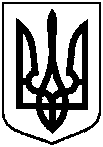 Про затвердження проекту землеустрою щодо відведення земельної ділянки у зв’язку зі зміною її цільового призначення та внесення змін до договору оренди земельної ділянки, укладеного з товариством з обмеженою відповідальністю «АТБ-ІНВЕСТ»